RRST Body Parts and Action Songs Shake your sillies outI've gotta shake, shake, shake my sillies out
Shake, shake, shake my sillies out
Shake, shake, shake my sillies out
And wiggle my waggles away

I've gotta clap, clap, clap my crazies out
Clap, clap, clap my crazies out
Clap, clap, clap my crazies out
And wiggle my waggles away

I've gotta jump, jump, jump my jiggles out
Jump, jump, jump my jiggles out
Jump, jump, jump my jiggles out
And wiggle my waggles away

I've gotta yawn, yawn, yawn my sleepies out
Yawn, yawn, yawn my sleepies out
Yawn, yawn, yawn my sleepies out
And wiggle my waggles away

I've gotta shake, shake, shake my sillies out
Shake, shake, shake my sillies out
Shake, shake, shake my sillies out
And wiggle my waggles away
And wiggle my waggles away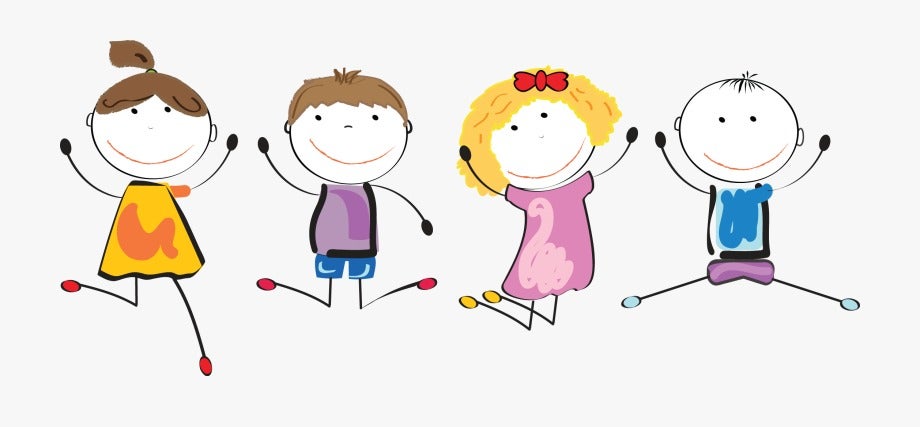 Im So HappyNa Na Na I'm So Happy
O So Happy, Sing With Me
Na Na Na I'm So Happy O So Happy Sing with Me
Clap Clap Clap Your Hands
Stamp Stamp Stamp Your Feet
Swing Swing Swing Your Arms
Dance Everybody And Sing With Me
Na Na Na I'm So Happy
O So Happy, Sing With Me
Jump Jump Jump Around
Touch The Sky And Touch The Ground
Shake Shake Shake Your Hips
I Know A Song And It Goes Like This
Na Na Na I'm So Happy O So Happy Sing With Me
Clap Clap Clap Your Hands
Stamp Stamp Stamp Your Feet
Swing Swing Swing Your Arms
Dance Everybody And Sing With Me
Jump Jump Jump Around
Touch The Sky And Touch The Ground
Shake Shake Shake Your Hips I Know A Song And It Goes Like This
Na Na Na I'm So Happy O So Happy Sing With Me
Na Na Na I'm So Happy O So Happy Sing With Me
Na Na Na I'm So Happy O So Happy Sing With MeHead, shoulders, knees and toesHead, shoulders, knees and toes
Knees and toes
Head, shoulders, knees and toes
Knees and toes
And eyes, and ears, and mouth, and nose
Head, shoulders, knees and toes
Knees and toesHead, shoulders, knees and toes
Knees and toes
Head, shoulders, knees and toes
Knees and toes
And eyes, and ears, and mouth, and nose
Head, shoulders, knees and toes
Knees and toesIf Your Happy and you know itIf you're happy and you know it, clap your hands
If you're happy and you know it, clap your hands
If you're happy and you know it, then your face will surely show it
If you're happy and you know it, clap your handsIf you're happy and you know it, stomp your feet
If you're happy and you know it, stomp your feet
If you're happy and you know it, then your face will surely show it
If you're happy and you know it, stomp your feetIf you're happy and you know it, shout "Hurray!" (Hurray!)
If you're happy and you know it, shout "Hurray!" (Hurray!)
If you're happy and you know it, then your face will surely show it
If you're happy and you know it, shout "Hurray!" (Hurray!)If you're happy and you know it, do all three (hurray!)
If you're happy and you know it, do all three (hurray!)
If you're happy and you know it, then your face will surely show it
If you're happy and you know it, do all three (hurray!)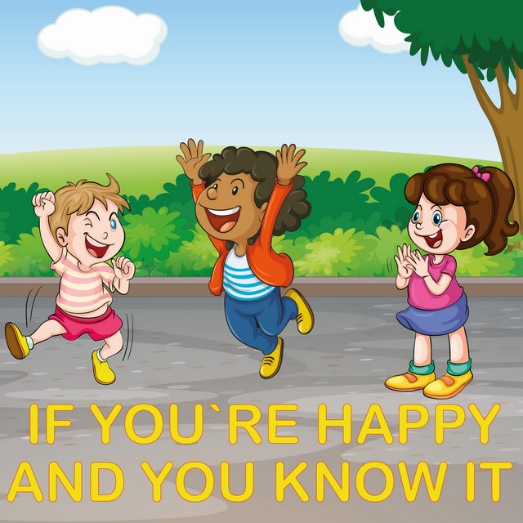 Shake, shake, shake it outShake, shake, shake it out Shake it out!Shake, shake, shake it outShake, shake, shake it out Shake it out!Shake your armsShake, shake, shake your armsShake your arms Shake, shake, shake your armsShake your arms Shake, shake, shake your armsAnd freeze!Shake, shake, shake your legsShake your legsShake, shake, shake your legsShake your legsShake, shake, shake your legsAnd freeze!Shake, shake, shake your headShake your headShake, shake, shake your head Shake your headShake, shake, shake your And freeze!Shake, shake, shake your whole bodyShake your whole bodyShake, shake, shake your whole Body Shake your whole bodyShake, shake, shake your And freeze!Stand up Sit downStand up, stand upSit down, sit down Stand up, stand upTurn around, turn around, Sit down, sit downStand up, stand upTurn around, turn around, turn around Put one hand upPut one hand downPut two hands up Put two hands downSit down, sit downStand up, stand upTurn around, turn around, turn around Jump jump jump Hop, hop, hopRun, run, run,Stop, stop, stop Sit down, sit downStand up, stand upTurn around, turn around, turn around 